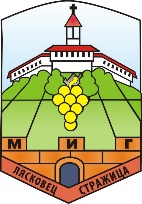 СПРАВКА ЗА ОТРАЗЯВАНЕ НА ПОЛУЧЕНИ КОМЕНТАРИ ОТ ПРОВЕДЕНО ПУБЛИЧНО ОБСЪЖДАНЕ НА ПРОЕКТ  НА НАСОКИ И ПАКЕТ НА ДОКУМЕНТИ ЗА КАНДИДАТСТВАНЕ ПО ПРОЦЕДУРА Мярка МИГ7.2 „Инвестиции в създаването, подобряването или разширяването на всички видове малка по мащаби инфраструктура“от Стратегия за ВОМР на МИГ.Период за публично обсъждане:  от 8 май  2018г.  до 17.00 ч. на 15 май 2018 г.Вх.№Данни на подателяДата на получаванеНачин на получаванеКоментар/предложениеСтановище на УС на МИГ